SURAT KETERANGAN Yang bertanda tangan ini dibawah ini : Nama		: Ida Listiana, ST., M.KesJabatan		: Wakil Ketua III Bidang Kemahasiswaan dan AlumniDengan ini Menerangkan kepada : Nama		: NIM		: Semester	: Prodi		: Nama tersebut diatas adalah benar Mahasiswa STIKes Widya Dharma Husada Tangerang yang kehilangan Kartu Tanda Mahasiswa (KTM), selanjutnya untuk dapat di buatkan Kartu Tanda Mahasiswa (KTM) baru sebagai pengganti.Demikian Surat Keterangan ini dibuat untuk dapat dipergunakan sebagaimana mestinya. Pamulang, ………………………………..							Wakil Ketua III      Bidang Kemahasiswaan dan AlumniIda Listiana, SST., M.KesNIDN. 0418117401	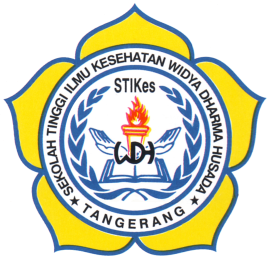 SEKOLAH TINGGI ILMU KESEHATAN (STIKes)WIDYA DHARMA HUSADA TANGERANGSK. MENDIKNAS NO. 143/D/O/2006Prodi D III Kebidanan  : 0040/LAM-PTKes/Akr/Dip/I/2018Prodi S1 Keperawatan : No. 0023/LAM-PTKes/Akr/Sar/I/2017Prodi Profesi Ners : No. 0024/LAM-PTKes/Akr/Pro/I/2017Jl. Pajajaran No. 1 Pamulang, Tangerang Selatan Telp. 021-74716128